МІНІСТЕРСТВО ОСВІТИ І НАУКИ УКРАЇНИНАКАЗ «__» __________ 2020             м.Київ                                 № ______Про внесення змін до наказу Міністерства освіти і науки України від 09 липня 2019 року № 945Відповідно до частини восьмої статті 12 Закону України «Про освіту», частини другої статті 17, частини шостої статті 47 Закону України «Про повну загальну середню освіту», пункту 8 Положення про Міністерство освіти і науки України, затвердженого постановою Кабінету Міністрів України від 16 жовтня 2014 року № 630,НАКАЗУЮ:1. Унести до пункту 2 наказу Міністерства освіти і науки України від 09 липня 2019 року № 945 «Деякі питання проведення в 2021 році зовнішнього незалежного оцінювання результатів навчання, здобутих на основі повної загальної середньої освіти», зареєстрованого в Міністерстві юстиції України 01 серпня 2019 року за № 850/33821, такі зміни:1) підпункти 2 – 5 викласти в такій редакції:«2) кожен зареєстрований учасник зовнішнього оцінювання має право скласти тести не більш як із п’яти навчальних предметів із Переліку (пункти 1 або 2, 3 або 13, 4 – 12 – для здобувачів освіти, які в 2021 році завершують здобуття повної загальної середньої освіти та мають проходити державну підсумкову атестацію у формі зовнішнього оцінювання (далі – здобувачі освіти); пункти 1 або 2, 3 – 12 – для інших осіб);3) завдання сертифікаційних робіт з української мови та математики (завдання рівня стандарту) мають відповідати рівню стандарту; 4) сертифікаційна робота з:української мови і літератури має містити всі завдання сертифікаційної роботи з української мови (далі – субтест «Атестаційні завдання з української мови»);математики має містити всі завдання сертифікаційної роботи з математики (завдання рівня стандарту) (далі – субтест «Атестаційні завдання з математики»);5) за підсумками проходження зовнішнього оцінювання здобувачам освіти за потреби (з урахуванням даних, зазначених особою в реєстраційній картці під час реєстрації для участі в зовнішньому оцінюванні) установлюються результати за критеріальною шкалою 1 – 12 балів, які зараховуються як оцінки за державну підсумкову атестацію за освітній рівень повної загальної середньої освіти (далі – атестація), з:української мови – за підсумками виконання сертифікаційної роботи з української мови або завдань субтесту «Атестаційні завдання з української мови»;математики – за підсумками виконання сертифікаційної роботи з математики (завдання рівня стандарту) / завдань субтесту «Атестаційні завдання з математики» або сертифікаційної роботи з математики (з урахуванням вимог підпункту 6 цього пункту);історії України – за підсумками виконання сертифікаційної роботи з історії України (субтест «Період XX ‒ початок XXI століття»);біології, географії, фізики, хімії – за підсумками виконання сертифікаційної роботи з навчальних предметів, зазначених у Переліку у пунктах 5 – 8 відповідно;іноземної мови (англійська, іспанська, німецька, французька) – за підсумками виконання сертифікаційної роботи з навчальних предметів, зазначених у Переліку у пунктах 9 – 12 відповідно (з урахуванням вимог підпункту 6 цього пункту);»;2) підпункт 8 після слів «Атестаційні завдання» доповнити словами 
«з української мови».2. Унести до Переліку навчальних предметів, із яких у 2021 році проводиться зовнішнє незалежне оцінювання результатів навчання, здобутих на основі повної загальної середньої освіти, затвердженого наказом Міністерства освіти і науки України від 09 липня 2019 року № 945, зареєстрованим у Міністерстві юстиції України 01 серпня 2019 року за № 850/33821, зміну, доповнивши його новими пунктом 13 та приміткою* такого змісту:«13. Математика (завдання рівня стандарту)*.*Зовнішнє незалежне оцінювання з математики (завдання рівня стандарту) здійснюється лише для проведення державної підсумкової атестації; результати зовнішнього незалежного оцінювання з математики (завдання рівня стандарту) за рейтинговою шкалою 100 – 200 балів не встановлюються.».3. Директорату шкільної освіти (Осмоловський А.) забезпечити подання цього наказу в установленому законодавством порядку на державну реєстрацію до Міністерства юстиції України.4. Департаменту забезпечення документообігу, контролю та інформаційних технологій (Єрко І.) зробити відмітки у справах архіву.5. Контроль за виконанням цього наказу покласти на заступника Міністра Мандзій Л.6. Цей наказ набирає чинності з дня його офіційного опублікування.Т. в. о. Міністра                                                                Сергій ШКАРЛЕТ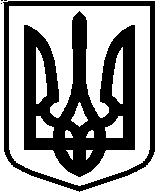 